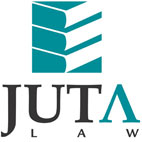 JUTA'S WEEKLY STATUTES BULLETIN(Bulletin 29 of 2017 based on Gazettes received during the week 14 to 21 July 2017)JUTA'S WEEKLY E-MAIL SERVICEISSN 1022 - 6397PROCLAMATIONS AND NOTICESCUSTOMS AND EXCISE ACT 91 OF 1964Schedule 2 as published under GN R728 in GG 40076 of 17 June 2016 amended with effect from 17 June 2016 (GN R696 in GG 40993 of 21 July 2017) (p15)HEALTH PROFESSIONS ACT 56 OF 1974Regulations Defining the Scope of Practice of the Profession of Oral Hygiene published and GN R800 in GG 36944 of 17 October 2013 repealed and GN 439 in GG 40847 of 19 May 2017 withdrawn (GN 713 in GG 40996 of 21 July 2017) (p88)ALLIED HEALTH PROFESSIONS ACT 63 OF 1982Proposed amendments to the Regulations Relating Specifically to Chiropractic and Osteopathy Professions, 2017 published for comment (GN 714 in GG 40996 of 21 July 2017) (p105)AGRICULTURAL PRODUCT STANDARDS ACT 119 OF 1990Amendment to the Regulations relating to the grading, packing and marking of bananas intended for sale in the Republic of South Africa as published under GN 635 in GG 40965 of 7 July 2017 published (GN 700 in GG 40996 of 21 July 2017) (p17)PROMOTION OF NATIONAL UNITY AND RECONCILIATION ACT 34 OF 1995Amendment to the Regulations relating to Assistance to Victims in respect of Higher Education and Training, 2014 published with effect from 18 July 2017
(GN R691 in GG 40988 of 18 July 2017) (p4)NATIONAL EDUCATION POLICY ACT 27 OF 1996Amendments to the National Curriculum Statement Grades R-12 as set out in the policy document National Policy Pertaining to the Programme and Promotion Requirements of the National Curriculum Statement Grades R-12 as published under GNs 1115 & 1116 in GG 36042 of 28 December 2012 published for comment (GN 702 in GG 40996 of 21 July 2017) (p21)SOUTH AFRICAN SCHOOLS ACT 84 OF 1996Amendments to the Regulations Pertaining to the National Curriculum Statement Grades R-12 as published under GN R1114 in GG 36041 of 28 December 2012 published for comment (GN 701 in GG 40996 of 21 July 2017) (p18)EMPLOYMENT EQUITY ACT 55 OF 1998Public register notice published (GN 715 in GG 40996 of 21 July 2017) (p111)COMPETITION ACT 89 OF 1998Competition Tribunal:Notification of decision to approve mergers published
(GenNs 532 & 533 in GG 40996 of 21 July 2017) (pp 689 & 690)Notification of complaint referral published (GenN 534 in GG 40996 of 21 July 2017) (p691)NATIONAL ENVIRONMENTAL MANAGEMENT ACT 107 OF 1998Section 24G Fine Regulations published (GN R698 in GG 40994 of 20 July 2017) (p4)PROMOTION OF ACCESS TO INFORMATION ACT 2 OF 2000Department of Social Development:  Promotion of Access to Information Manual published
(GN 737 in GG 40996 of 21 July 2017) (p650)Descriptions submitted in terms of s. 15 (1) by the Public Service Commission, the Theewaterskloof Municipality and the Western Cape Provincial Government published
(GenNs 535, 536 & 537 in GG 40996 of 21 July 2017) (pp 690, 723 & 728)MINERAL AND PETROLEUM RESOURCES DEVELOPMENT ACT 28 OF 2002Invitation for representations from relevant stakeholders on proposed restriction under s. 49 (1) on the granting or renewal of all applications for prospecting rights and mining rights in terms of ss. 16 and 22; and 18 and 24 respectively published (GN 692 GG 40989 of 19 July 2017) (p4)NATIONAL ENVIRONMENTAL MANAGEMENT: PROTECTED AREAS ACT 57 OF 2003Draft notices declaring the following Marine Protected Areas under s. 22A of the Act published for comment:•	Robberg Marine Protected Area (GN 704 in GG 40996 of 21 July 2017) (p37)•	Betty's Bay Marine Protected Area (GN 706 in GG 40996 of 21 July 2017) (p46)•	Goukamma Marine Protected Area (GN 707 in GG 40996 of 21 July 2017) (p49)Draft Robberg Marine Protected Area Regulations published for comment
(GN 705 in GG 40996 of 21 July 2017) (p40)Draft Goukamma Marine Protected Area Regulations published for comment
(GN 708 in GG 40996 of 21 July 2017) (p52)Draft Betty’s Bay Marine Protected Area Regulations published for comment
(GN 709 in GG 40996 of 21 July 2017) (p59)NATIONAL ENVIRONMENTAL MANAGEMENT: AIR QUALITY ACT 39 OF 2004Declaration of greenhouse gases as priority air pollutants published
(GN 710 in GG 40996 of 21 July 2017) (p65)National Pollution Prevention Plans Regulations, 2017 published
(GN 712 in GG 40996 of 21 July 2017) (p81)NATIONAL ENVIRONMENTAL MANAGEMENT: INTEGRATED COASTAL MANAGEMENT ACT 24 OF 2008Dumping at Sea Regulations published and GN R1135 in GG 11348 of 17 June 1988 repealed (GN 711 in GG 40996 of 21 July 2017) (p70)NATIONAL QUALIFICATIONS FRAMEWORK ACT 67 OF 2008Proposed occupational qualifications for registration on the qualifications sub-framework for trades and occupations published for comment
(GN 699 in GG 40995 of 20 July 2017) (p4)CIVIL AVIATION ACT 13 OF 2009Notice of publication for comment of proposed amendment to the Civil Aviation Regulations, 2011 published (GN R697 in GG 40993 of 21 July 2017) (p16)MILITARY OMBUD ACT 4 OF 2012Remuneration and other terms and conditions of service for the staff of the Military Ombud published (Proc 703 in GG 40996 of 21 July 2017) (p24)BILLSDraft Tax Administration Laws Amendment Bill, 2017 published for commentDraft Explanatory Memorandum to draft Tax Administration Laws Amendment Bill, 2017Draft Taxation Laws Amendment Bill, 2017 published for commentDraft Explanatory Memorandum of Objects to the draft Taxation Laws Amendment Bill, 2017PROVINCIAL LEGISLATIONEASTERN CAPELocal Government: Municipal Property Rates Act 6 of 2004: Matatiele Local Municipality: Promulgation of property rates levied for the financial year 2017/2018 published with effect from 1 July 2017 (PN 135 in PG 3878 of 17 July 2017) (p11)Local Government: Municipal Structures Act 117 of 1998: Enoch Mgijima Local Municipality: Final designation of full-time councillors published with effect from the first day of the month following the date of publication (PN 136 in PG 3878 of 17 July 2017) (p13)Local Government: Municipal Property Rates Act 6 of 2004: Nelson Mandela Bay Metropolitan Municipality: Rates to be levied for the financial year 1 July 2017 to 30 June 2018 published (LAN 106 in PG 3878 of 17 July 2017) (p16)Disaster Management Act 57 of 2002: Joe Gqabi District Municipality: Extension of the declaration of a local state of disaster due to damaged road network published 
(PN 142 in PG 3880 of 21 July 2017) (p3)GAUTENGLocal Government: Municipal Systems Act 32 of 2000 and Local Government: Municipal Property Rates Act 6 of 2004: Lesedi Local Municipality: Determination of rates and tariffs for municipal services for the 2017/2018 financial year published
(PN 611 in PG 176 of 19 July 2017) (p105)Local Government: Municipal Systems Act 32 of 2000: Sedibeng District Municipality: Amendment to Determination of charges payable in terms of the by-laws relating to the Hire of City Hall and Banquet Hall published under LAN 988 in PG 171 of 12 July 2017 published with effect from 1 July 2017 (LAN 994 in PG 176 of 19 July 2017) (p151)KWAZULU-NATALCity of uMhlathuze Local Municipality: Spatial Planning and Land Use Management By-law, 2017 published with effect from a date to be determined (MN 93 in PG 1853 of 14 July 2017) (p3)Spatial Planning and Land Use Management Act 16 of 2013: eThekwini Metropolitan Municipality: Notice of adoption of Municipal Spatial Development Framework 2017/2018 published (MN 94 in PG 1855 of 17 July 2017) (p3)Kwasani Local Municipality: Planning and Land Use Management By-law, 2015 as published under MN 38 in PG 1633 of 4 March 2016 amended (MN 95 in PG 1856 of 18 July 2017) (p3)Local Government: Municipal Finance Management Act 56 of 2003: uPhongolo Local Municipality: Final annual budget 2017/2018 to 2019/2020 published
(MN 96 in PG 1857 of 20 July 2017) (p109)Spatial Planning and Land Use Management Act 16 of 2013: AbaQulusi Local Municipality: Appointment of members to the Municipal Planning Tribunal published
(MN 97 in PG 1857 of 20 July 2017) (p111)Local Government: Municipal Property Rates Act 6 of 2004: Okhahlamba Local Municipality: Resolution levying property rates for the financial year 1 July 2017 to 30 June 2018; and Municipal Property Rates By-law and Tariff By-law published with effect from 1 July 2017
(MN 98 in PG 1857 of 20 July 2017) (pp 112, 116 & 119)Local Government: Municipal Property Rates Act 6 of 2004: Newcastle Local Municipality: Assessment of general rates for the financial year 2017/2018 and final dates of payments published (MN 99 in PG 1857 of 20 July 2017) (p121)LIMPOPONational Road Traffic Act 93 of 1996: Registration of Thusalushaka Private Test Station as a Grade 'A' Vehicle Testing Station (Roadworthy Centre) published 
(GenN 97 in PG 2834 of 20 July 2017) (p3)Local Government: Municipal Property Rates Act 6 of 2004: Maruleng Local Municipality: Property Rates By-law and Resolution levying property rates for the financial year 1 July 2017 to 30 June 2018 published with effect from 1 July 2017 
(LAN 95 in PG 2835 of 21 July 2017) (pp 16 & 23)Local Government: Municipal Property Rates Act 6 of 2004: Greater Giyani Local Municipality: Resolution levying property rates for the financial year 1 July 2017 to 30 June 2018 published with effect from 1 July 2017 (GN 716 in GG 40996 of 21 July 2017) (p627)MPUMALANGALocal Government: Municipal Property Rates Act 6 of 2004: City of Mbombela Local Municipality: Property rates charges for the financial year 2017/2018 published with effect from 1 July 2017 (PN 77 in PG 2833 of 21 July 2017) (p13)Local Government: Municipal Systems Act 32 of 2000 and Local Government: Municipal Finance Management Act 56 of 2003: Lekwa Local Municipality: Credit Control & Debt Collection By-law published (PN 78 in PG 2833 of 21 July 2017) (p22)Constitution of the Republic of South Africa, 1996; Local Government: Municipal Systems 
Act 32 of 2000 and Local Government: Municipal Finance Management Act 56 of 2003: 
Lekwa Local Municipality: Tariff By-law published (PN 80 in PG 2833 of 21 July 2017) (p35)Local Government: Municipal Property Rates Act 6 of 2004: Lekwa Local Municipality: Resolution levying rates and tariffs for the 2014/2015, 2015/2016, 2016/2017 and 2017/2018 financial years published (PN 81 in PG 2833 of 21 July 2017) (p47)Local Government: Municipal Property Rates Act 6 of 2004: Lekwa Local Municipality: Municipal Property Rates By-law published with effect from 1 July 2017 
(PN 82 in PG 2833 of 21 July 2017) (p48)NORTHERN CAPELocal Government: Municipal Finance Management Act 56 of 2003 and Local Government: Municipal Property Rates Act 6 of 2004: Siyancuma Local Municipality: Property Rates for the 2017/2018 financial year published with effect from 1 July 2017 
(MN 20 in PG 2111 of 17 July 2017) (p17)Local Government: Municipal Property Rates Act 6 of 2004: Richtersveld Local Municipality: Amendment of tariffs 2017/2018 published with effect from 1 July 2017 
(MN 21 in PG 2111 of 17 July 2017) (p21)WESTERN CAPEWestern Cape Local Government: Museums Ordinance 8 of 1975: Alteration of name of a province-aided museum from Shipwreck Lighthouse Museum to Shipwreck Museum, Bredasdorp published and PN 101 in PG 7762 of 28 April 2017 withdrawn 
(PN 137 in PG 7792 of 14 July 2017) (p658)Local Government: Municipal Property Rates Act 6 of 2004: Drakenstein Local Municipality: Promulgation of property rates for the 2017/2018 financial year published 
(LAN 54783 in PG 7792 of 14 July 2017) (p661)Local Government: Municipal Systems Act 32 of 2000 and Local Government: Municipal Finance Management Act 56 of 2003: Prince Albert Local Municipality: Notice of approval of the Capital and Operational Budget, fixing of Property Rates, Tariffs, Fees and Related Policies for the 2017/2018 financial year published (LAN 54786 in PG 7792 of 14 July 2017) (p663)Local Government: Municipal Property Rates Act 6 of 2004: Prince Albert Local Municipality: Promulgation of property tax rates for the 2017/2018 financial year published 
(LAN 54787 in PG 7792 of 14 July 2017) (p663)Constitution of the Republic of South Africa, 1996: Cape Agulhas Local Municipality: Appointment and designation of members to the Municipal Planning Tribunal published 
(LAN 54792 in PG 7792 of 14 July 2017) (p664)City of Cape Town Water By-law, 2010: City of Cape Town Metropolitan Municipality: Notice directing all consumers to adhere to the level 4b water restrictions and to limit consumption of drinking water to 87 litres per person per day published 
(LAN 54794 in PG 7792 of 14 July 2017) (p666)Western Cape Provincial Road Traffic Administration Amendment Bill, 2017 published for comment together with the memorandum on the objects of the Bill 
(PN 139 in PG 7793 of 14 July 2017) (p2)Western Cape Local Government Laws Rationalisation Bill, 2017 published for comment together with the memorandum on the objects of the Bill 
(PN 140 in PG 7794 of 14 July 2017) (p2)Western Cape Housing Development Amendment Bill, 2017 published for comment together with the memorandum on the objects of the Bill (PN 141 in PG 7795 of 14 July 2017) (p2)Local Government: Municipal Property Rates Act 6 of 2004: Swartland Local Municipality: Promulgation of property rates for the financial year 1 July 2017 to 30 June 2018 published (LAN 54796 in PG 7797 of 21 July 2017) (p671)Spatial Planning and Land Use Management Act 16 of 2013 and Land Use Planning By-law for George Municipality, 2015: George Local Municipality: Notice of re-adoption of the Spatial Development Framework, 2013 published (LAN 54809 in PG 7797 of 21 July 2017) (p673)Local Government: Municipal Systems Act 32 of 2000; Spatial Planning and Land Use Management Act 16 of 2013; Western Cape Land Use Planning Act 13 of 2014 and Cape Town Municipal Planning By-law, 2015: City of Cape Town Metropolitan Municipality: Notice of Municipal Spatial Development Framework (MSDF) published for comment 
(LAN 54806 in PG 7797 of 21 July 2017) (p677)Disaster Management Act 57 of 2002: City of Cape Town Metropolitan Municipality: Extension of the declaration of a local state of disaster in the Imizamo-Yethu informal settlement situated in Hout Bay for a period of one month published (LAN 54811 in PG 7797 of 21 July 2017) (p678)This information is also available on the daily legalbrief at www.legalbrief.co.za